Σημαντικές περίοδοι στην Ιστορία της τέχνης             Ιδού μερικές βασικές  χρονικές περίοδοι, στις οποίες μπορούμε να ανατρέχουμε, όπου αυτό είναι αναγκαίο.Ζωγραφική των σπηλαίων (40.000, Αλταμίρα, Λασκώ, 17.000 π.Χ.)..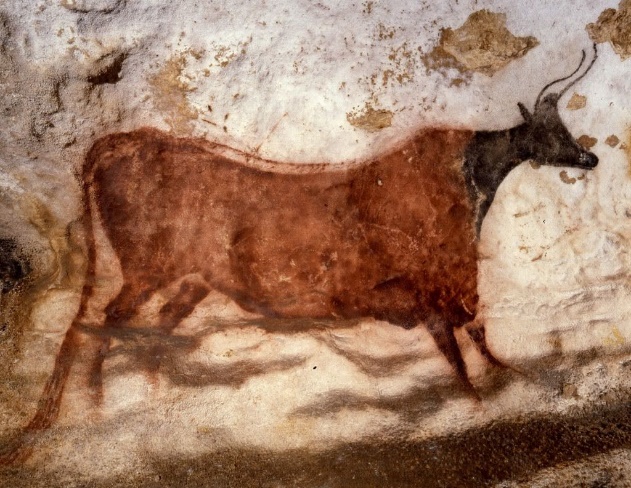 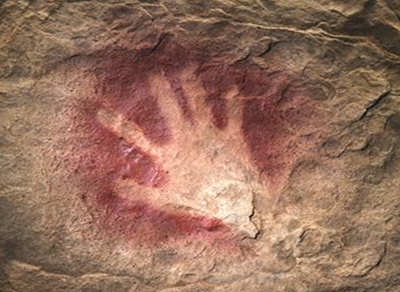 Μεσοποταμία (3000-331 πΧ.), Περσία (6ος αι. πΧ.-7ος μΧ.), Κίνα (2205-206 πΧ., Ινδία (2500 πΧ.-700 μΧ.).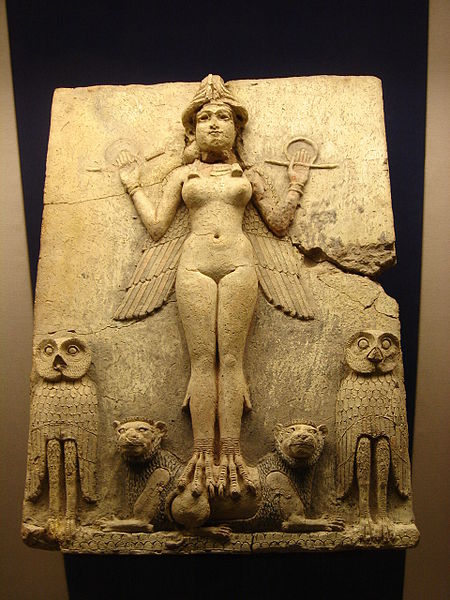 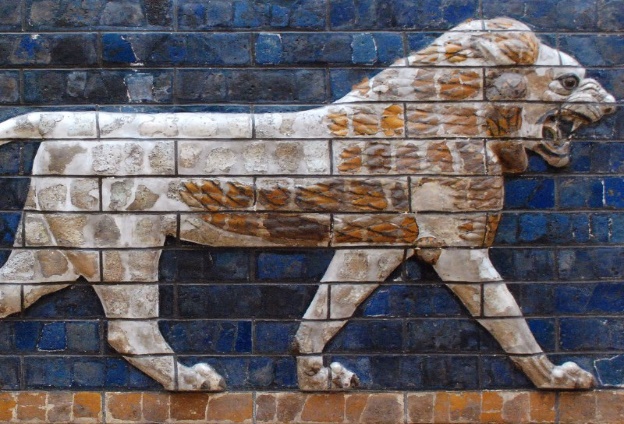             Πύλη της Βαβυλώνας: Η Θεά Ιστάρ (η θεά της νύχτας), 19ος-18ος αι. π.Χ. Αρχαία Αίγυπτος (Παλαιό, Μέσο, Νέο Βασίλειο, 3000-332 πΧ.)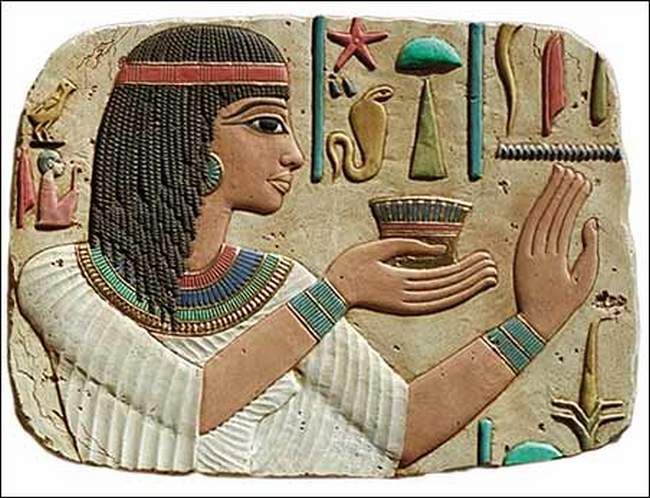 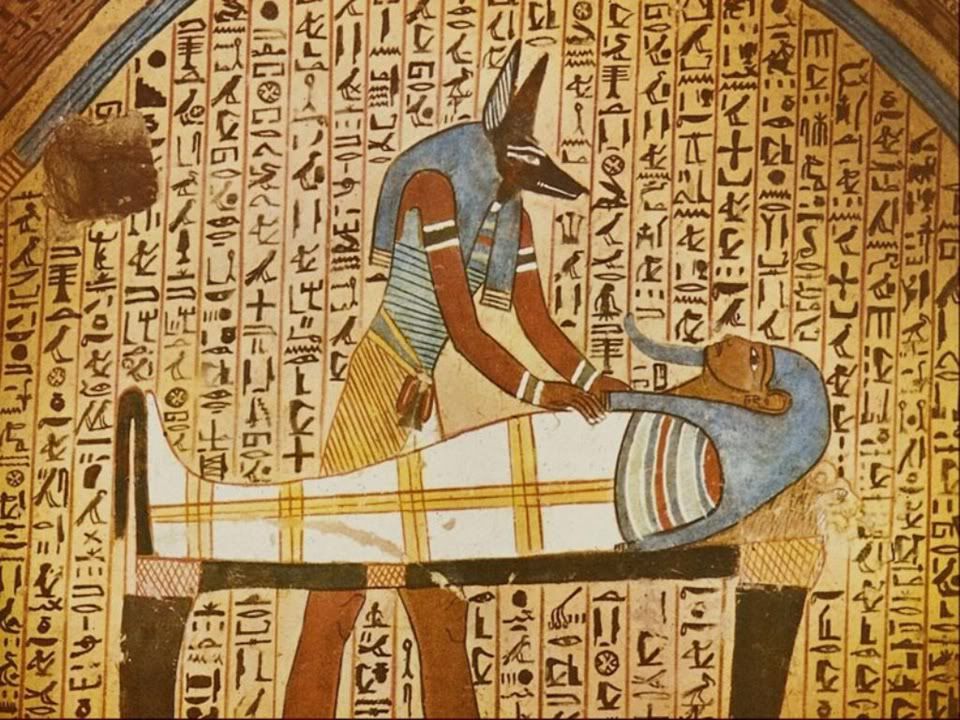 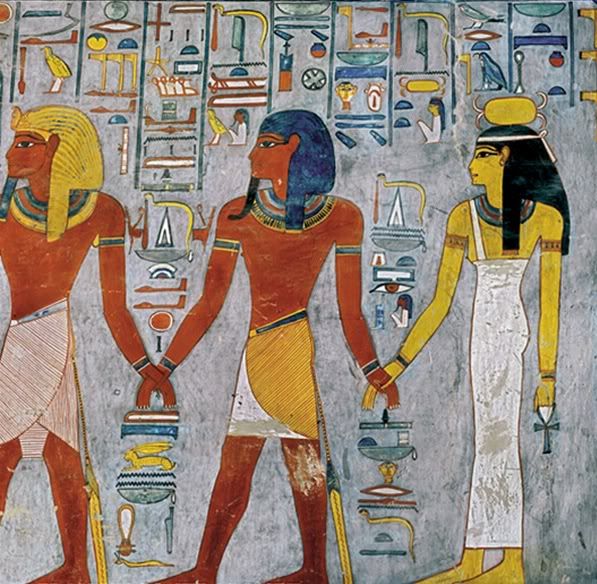 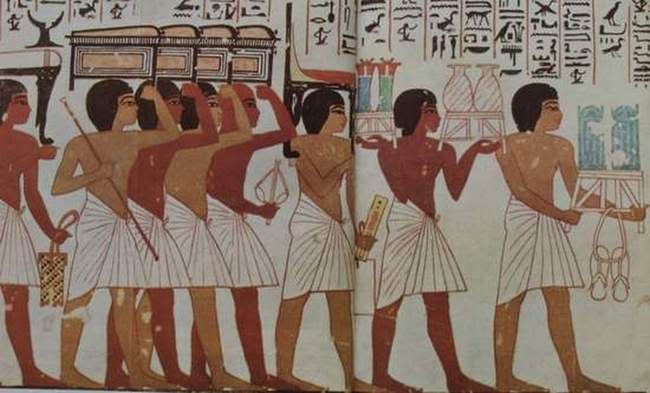 Αρχαία Ελλάδα (Μινωική Κρήτη, Μυκήνες, Κυκλαδική τέχνη, Αρχαική, Κλασική, Ελληνιστική περίοδος, Μακεδονική τέχνη, 2000-171 πΧ).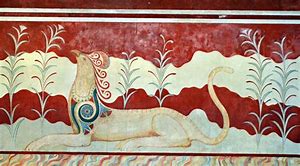 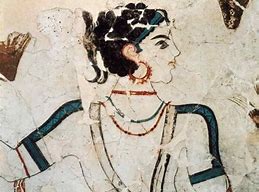 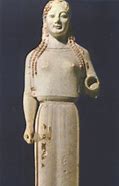 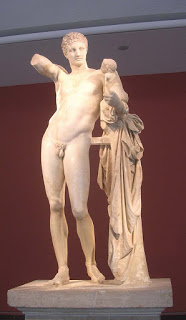 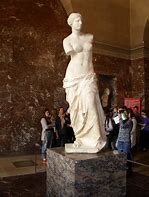 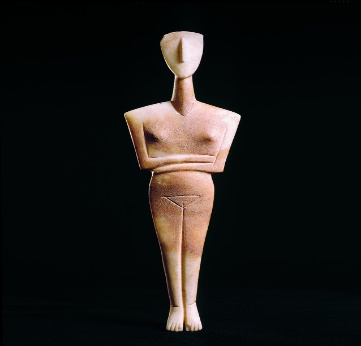 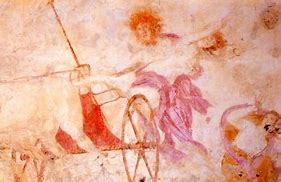 Αρχαία Ρώμη ( Ζωγραφική της Πομπηίας, Πορτρέτα Φαγιούμ, 753 πΧ.- 476 μΧ.).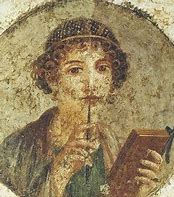 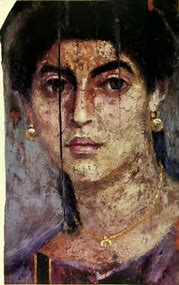 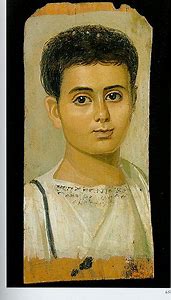 Μεσαίωνας-Δύση (Ρωμανική, Γοτθική τέχνη, 8ος-14ος αι. μΧ.).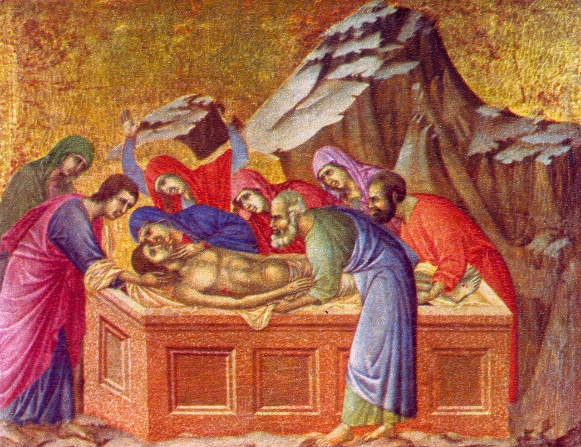 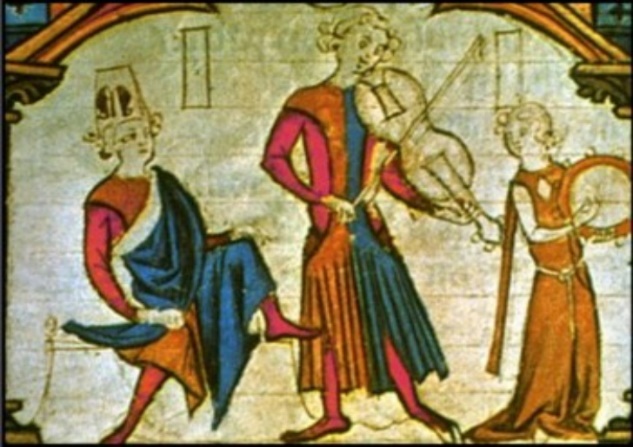 Βυζάντιο-Ανατολή (Βυζαντινή εικονογραφία: Κρητική-Μακεδονική σχολή / Βυζαντινές εκκλησίες-Μοναστήρια, 324-1453 μΧ.).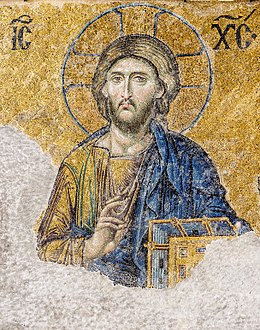 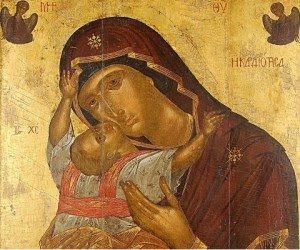 Αναγέννηση-Ιταλία (Πρώιμη, Κλασική, Ύστερη αναγέννηση / Τζότο, Ουτσέλο, Μαζάτσιο, Μαντένια, Μποτιτσέλι, Ντα Βίντσι, Ραφαέλο, Τισιανός, Βερονέζε, Τιντορέτο, Αλμπέρτι, Μπρουνελέσκι, Ντύρερ, 15ος αι.).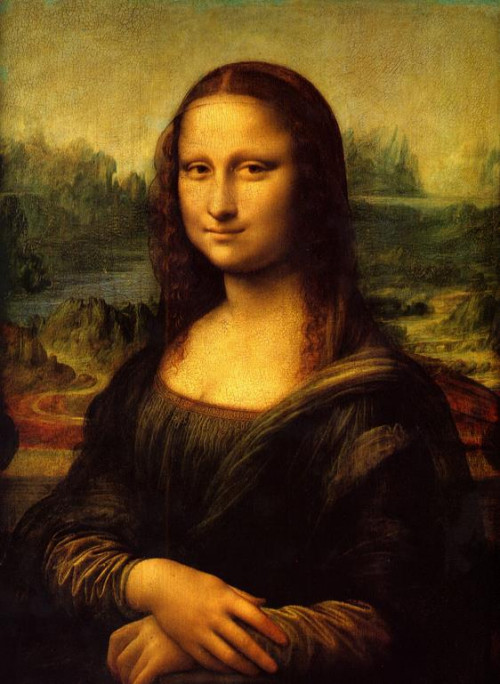 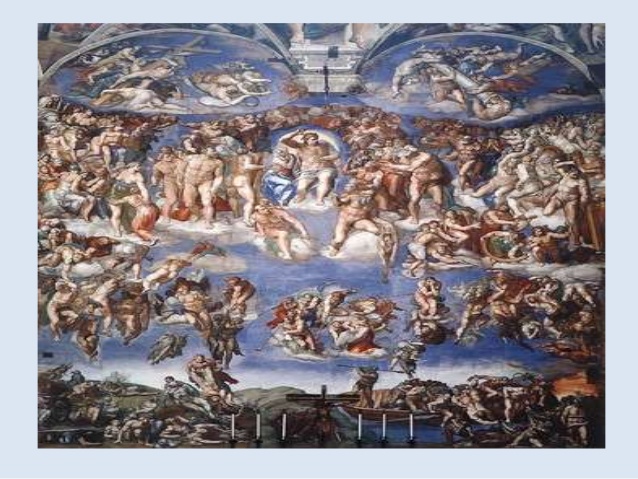 Λ. Ντα Βίντσι, Μόνα Λίζα                            Μιχαήλ Άγγελος, Δευτέρα παρουσία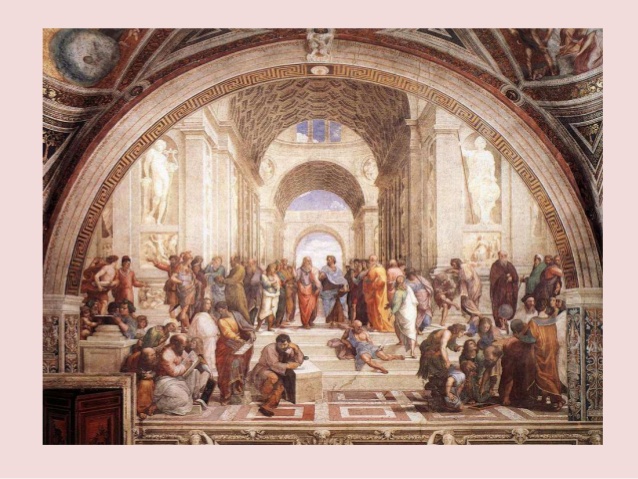 Ραφαήλ, Η σχολή των Αθηνών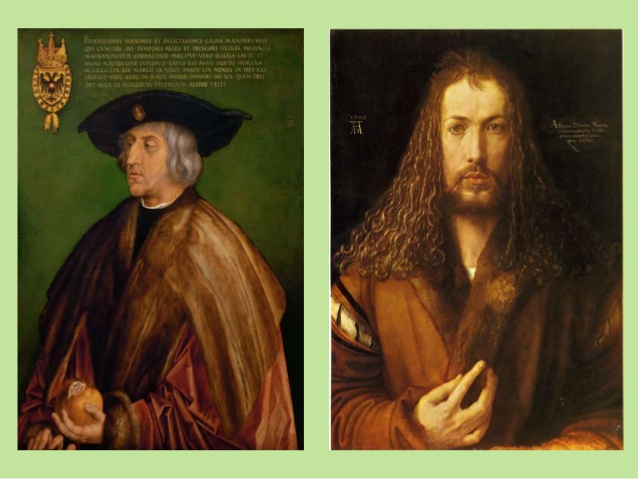 ΄Αλμπρεχτ Ντύρερ, αριστερά: πορτρέτο άντρα, δεξιά:  αυτοπροσωπογραφία Μανιερισμός-Ιταλία (Μιχαήλ Άγγελος, Δομήνικος Θεοτοκόπουλος, 16ος αι.).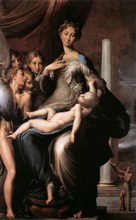 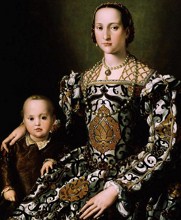 Παρμιτζιανίνο: Η Μαντόνα με τον μακρύ λαιμό (1535), Μπροντζίνο: Η Ελεωνόρα του Τολέδο με τον γιό της (1545),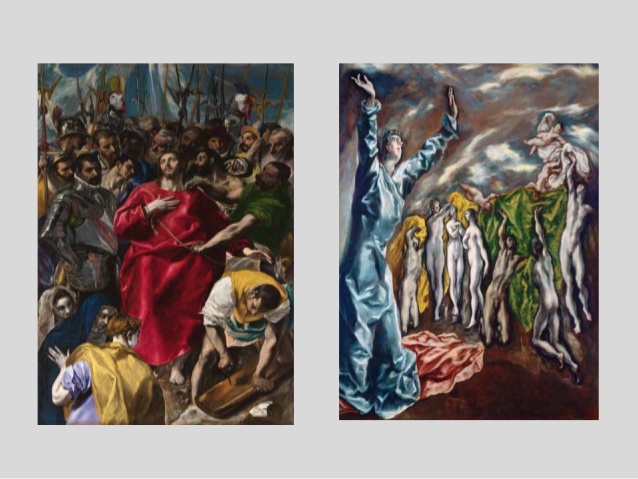 Δομήνικος Θεοτοκόπουλος (1541-1614), Ο διαμερισμός των ενδυμάτων, Η Πέμπτη σφραγίδα της αποκάλυψηςΜπαρόκ-Ιταλία ( Μπραμάντε, Βαν Ντάυκ, Πουσέν, Ρούμπενς, Βελάσκεθ,   Ρέμπραντ, 17ος αι. ) 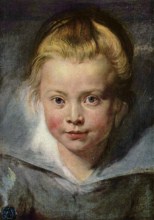 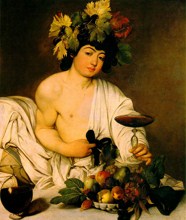 Ρούμπενς (Ολλανδία): Πορτρέτο κοριτσιού (1618), Καραβάτζιο (Ιταλία): Βάκχος (1597)  Βελάσκεθ, Οι κυρίες επί των τιμών (1656),                πορτρέτο νάνου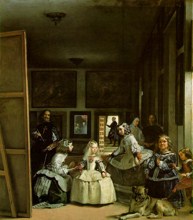 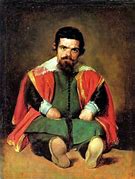 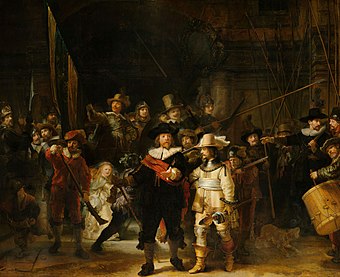 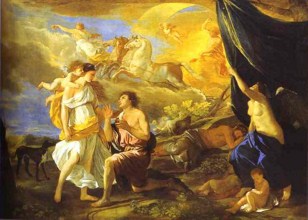 Ρέμπραντ,  Η νυχτερινή περίπολος (1642),              Πουσέν (1630): Ντιάνα και Ενδυμίων Ροκοκό- Γαλλία (Βαττώ, Φραγκονάρ, Μπουσέ, Σαρντέν, 18ος αι.).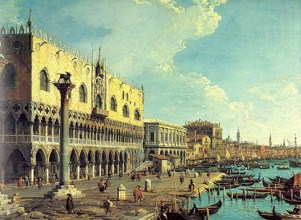 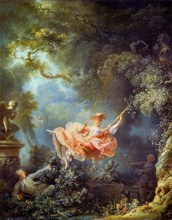 Καναλέτο: Η όχθη των σκλάβων (1730),                    Φραγκονάρ: Η κούνια (1767) Νεοκλασικισμός-Γαλλία (Ένγκρ, Νταβίντ, τέλη 18ου).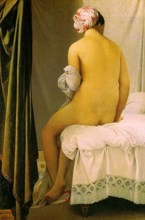 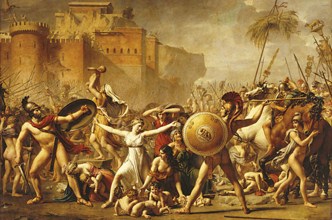 Ντ. Ενγκρ: Μεγάλη λουόμενη (1808), Ζ. Λ. Νταβίντ: Σαβίνες, (1785) Ρομαντισμός (Ζερικώ, Ντελακρουά-Γαλλία,  Τέρνερ-Αγγλία, Φρήντριχ- Γερμανία, αρχές 19ου), Γκόγια (Ισπανία).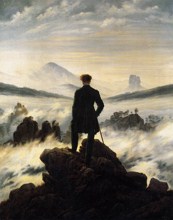 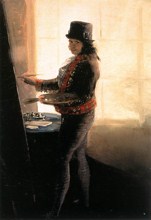 Κ. Ντ. Φρίντριχ: Οδοιπόρος στην ομίχλη (1818), Φ. Γκόγια: Αυτοπροσωπογραφία (1795), 
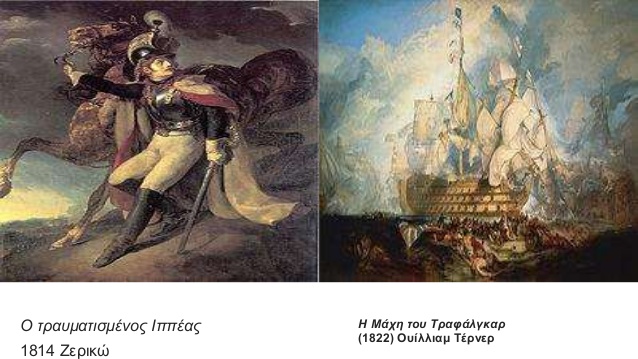 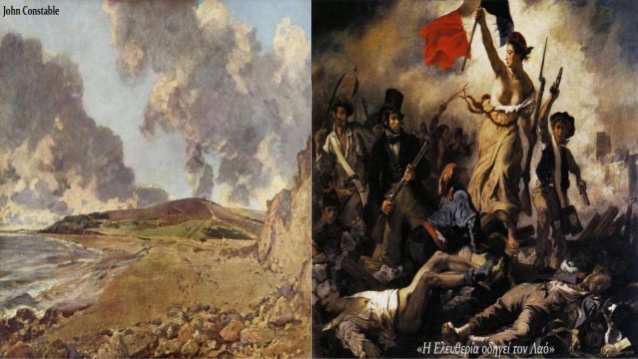 Τζον Κόνστεημπλ, τοπίο                             Ευγένιος Ντελακρουά, η ελευθερία οδηγεί τον λαόΡεαλισμός-Γαλλία ( Κουρμπέ, Ντωμιέ, Μιλλέ, Λατούρ, μέσα 19ου)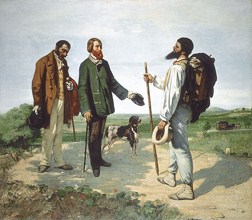 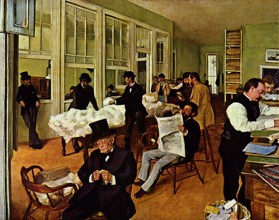  Γκ. Κουρμπέ: Καλημέρα κε Κουρμπέ (1849),           Ε. Ντεγκά: Aνταλλαγή βαμβακιού από την Νέα Ορλεάνη (1873)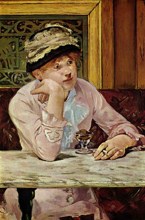 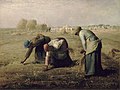              Ε. Μανέ: Mπράντυ με δαμάσκηνο (1878 )        Φ. Μιλλέ, Οι σταχομαζώχτρες (1857)            Ιμπρεσιονισμός-Γαλλία (Ρενουάρ, Ντεγκά, Μανέ, Μονέ, Πισαρό, τέλη 19ου).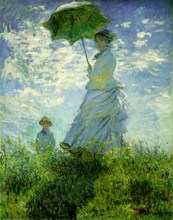 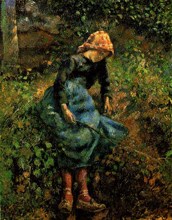  Κ. Μονέ: Η κα Μονέ (1875),                         Κ. Πισαρό: H βοσκοπούλα (1881)  Α. Ρενουάρ: Το θεωρείο (1874)            Κλωντ Μονέ, Εντύπωση ανατέλλοντος ηλίου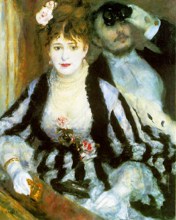 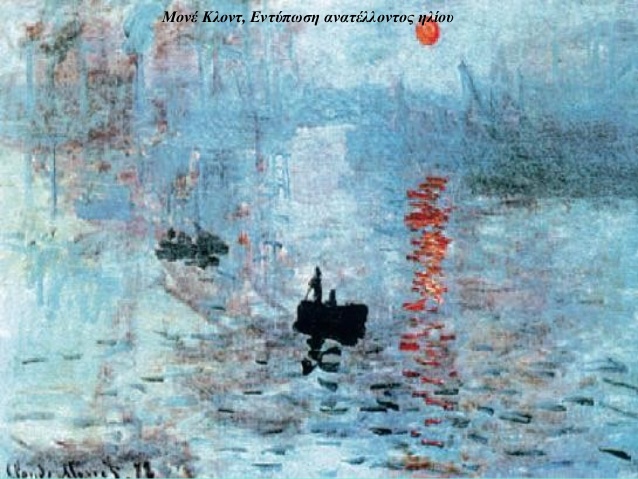  Μεταιμπρεσιονισμός-Γαλλία (Σερά, Γκωγκέν, Βαν Γκόγκ, Σεζάν,).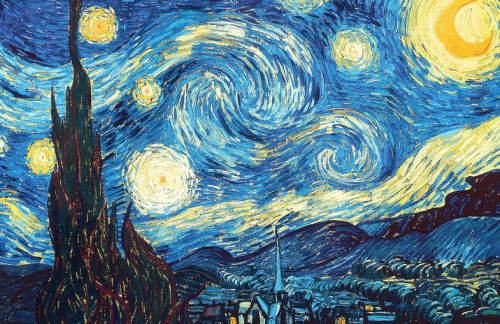 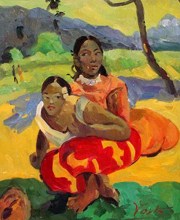 Βαν Γκογκ, έναστρη νύχτα (1889)                Π. Γκωγκέν:  Γυναίκες της Ταιτής ( 1898) 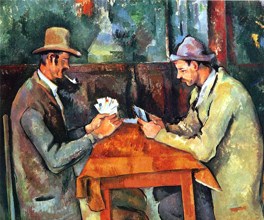 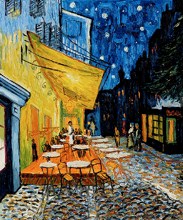 Π. Σεζάν: Οι χαρτοπαίκτες (1892 )                                Β. Γκογκ:  Καφέ την νύχτα (1888 )Ντιβιζιονισμός ή Πουαντιγισμός  (Σερά, Σινιάκ)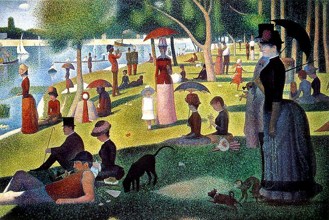 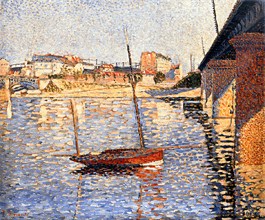 Ζ. Σερά: Κυριακή απόγευμα στο νησί Γκράντ Ζατ (1886), Π. Σινιάκ: Ασνιέρ (1887) Συμβολισμός (Μούνκ, Ένσορ, Κλίμτ, Μπέκλιν, Ντε Σαβάν, Ρεντόν, Ρουσώ, Μορώ, 1898-1908).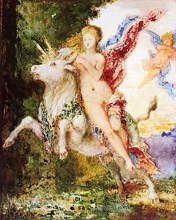 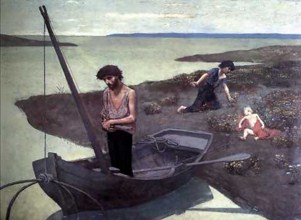     Γκ. Μορώ: Η Ευρώπη και ο ταύρος (1869)   Πυβί ντε Σαβάν: ο φτωχός ψαράς (1881)Αρτ Νουβώ (Νέα τέχνη) ή Σετσεσιόν,(1890) Αυστρία, Τσεχία (Κλίμτ, Μούκα) 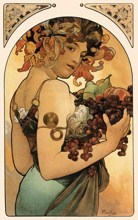 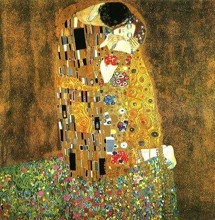 Α. Μούχα: Τα φρούτα (1897),                        Γκ. Κλιμτ: Το φιλί (1908)Φωβισμός-Γαλλία, (Ντεραίν, Ντελωναί, Ματίς, Βλαμένκ, Βαν Ντόγκεν, Ρουώ).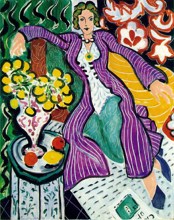 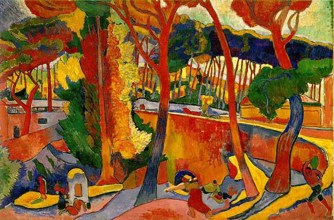 Α. Ματίς:  Γυναίκα με μωβ παλτό (1937), Α. Ντεραίν: «L ΄Estaque», (1906)Φουτουρισμός-Ιταλία (Σεβερίνι, Μπάλα, Μποτσιόνι, 1909-20)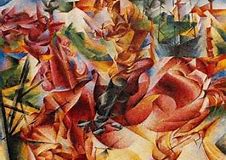 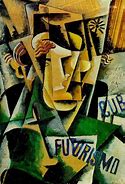 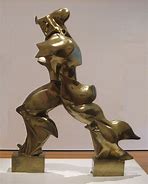  Ντανταισμός (Άρπ, Ντυσάν, Πικάμπια, Μαν Ρέυ, Σβίτερς, Έρνστ, Α΄ Παγκόσμιος πόλεμος, 1914-1924).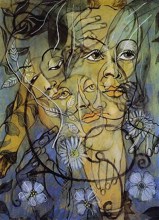 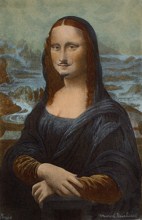 Πικάμπια: ΄Ηρα (“Ηera“, 1929), Ντυσάν: Η Μόνα Λίζα με μουστάκι (1919) Σουρεαλισμός-Γαλλία (Μιρό, Νταλί, Ντε Κίρικο, Μαγκρίτ, Ταγκύ, Κάλο, Μασόν, Άρπ, Τζιακομέτι, 1924 )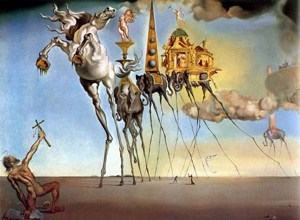 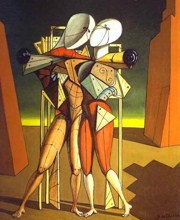 Σ. Νταλί: Οι πειρασμοί του Αγίου Αντωνίου (1946), Τζ. Ντε Κίρικο: Έκτορας και Ανδρομάχη (1917)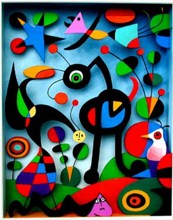 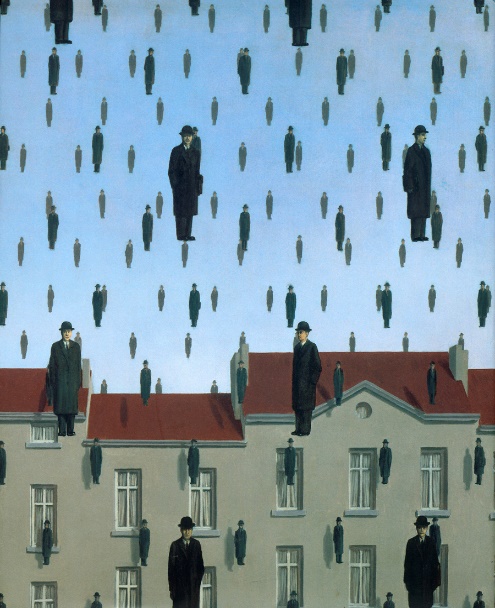              Χουάν Μιρό, ο κήπος,                       Ρενέ Μαγκρίτ, Golconda (1953)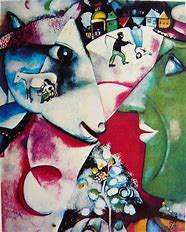 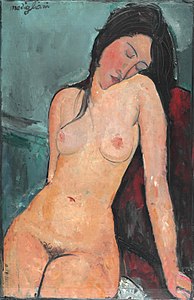 Μαρκ Σαγκάλ, Εγώ και το χωριό (1912), Αμεντέο Μοντιλιάνι, Καθισμένο γυμνό, 1916Εξπρεσιονισμός: Μούνχ, Νόλντε, Ενσορ Γερμανικός εξπρεσιονισμός (Το κίνημα «Γέφυρα»/ Κίρχνερ, Νόλντε, Χέκελ, Μύλερ, Ρότλουφ, Πεχστάιν, 1905-1920 ).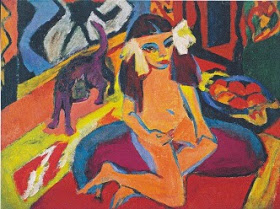 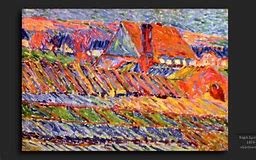 Κίρχνερ, κοριτσάκι με γάτα                               Σμιτ Ρότλουφ, Kηπουρική, 1906Γερμανικός εξπρεσιονισμός (Το κίνημα «Γαλάζιος καβαλάρης»/ Καντίνσκι, Κλέε, Γιαβλένσκυ, Μάκε, Μαρκ, 1905-1920).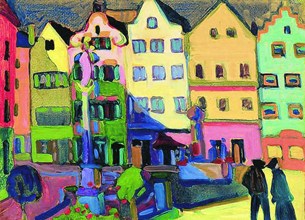 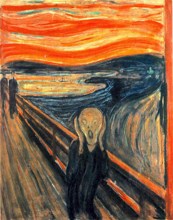 Β. Καντίσνσκυ: Η πλατεία της Παναγίας, Βάλχαιμ (1909), Ε. Μουνχ: Η κραυγή (1893)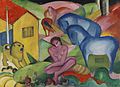 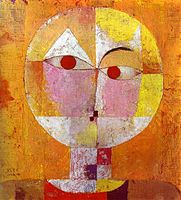 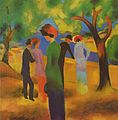    Φραντς Μαρκ, το όνειρο (1912), Πωλ Κλέε, Σενέκιος 2 (1922), Αουγκουστ Μάκε (1913)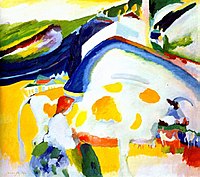 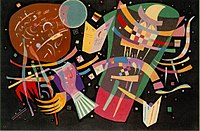 Β. Καντίνσκυ, Η αγελάδα, 1910, Σύνθεση 10, 1939Σουπρεματισμός-Ρωσία (Μάλεβιτς, Λισίτσκυ, 1915).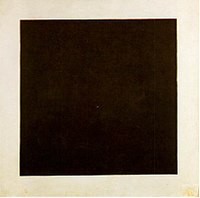 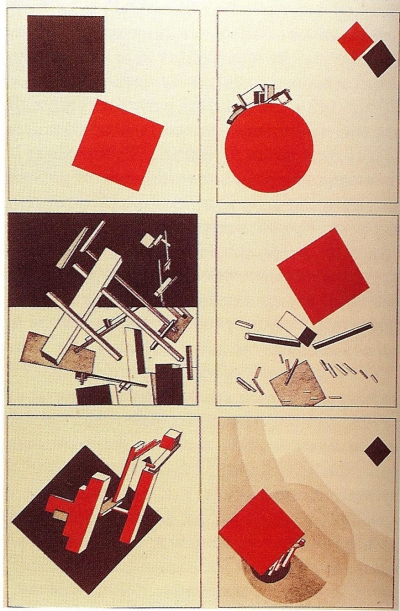 Κ. Μάλεβιτς, μαύρο τετράγωνο, 1915             Ελ Λισίτσκυ, Ιστορία δύο τετραγώνων, 1922 Κονστρουκτιβισμός-Ρωσία (Ροτσένκο, Στεπάνοβα, Τάλιν, Βαν Ντέσμπουργκ, Γκάμπο, Μοχόλυ Νάγκυ, Σβίτερς, Βαντονγκέρλοου, Κάλντερ, από το 1921).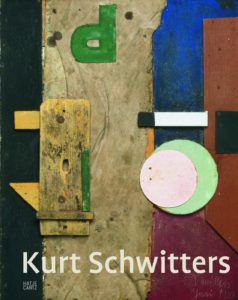 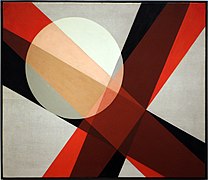 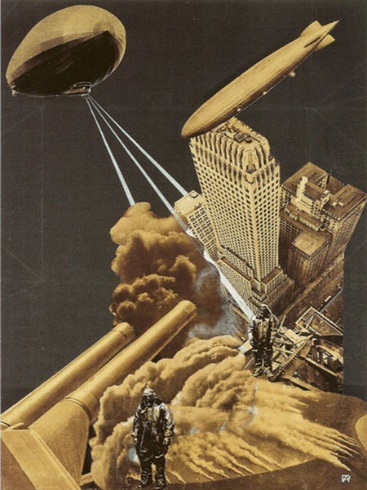                                               Mοχόλυ Νάγκυ, Α 19 (1927)                        Α. Ροτσένκο Κυβισμός-Παρίσι (αναλυτικός- συνθετικός / Μπράκ, Πικάσο, Λεζέ, 1901).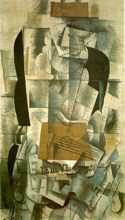 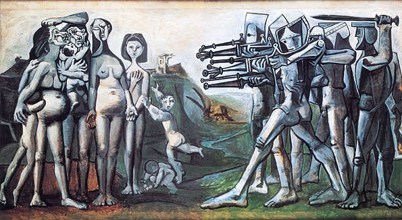 Ζ. Μπρακ: Γυναίκα με κιθάρα (1913), Π. Πικάσο: Σφαγή στην Κορέα (1951) Νεοπλαστικισμός (Π. Μόντριαν, Βαν Ντέσμπουργκ, Ζ, Βάντονγκερλοου, 1920).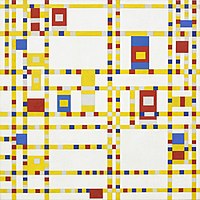 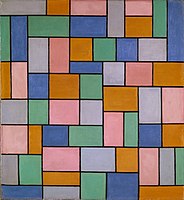 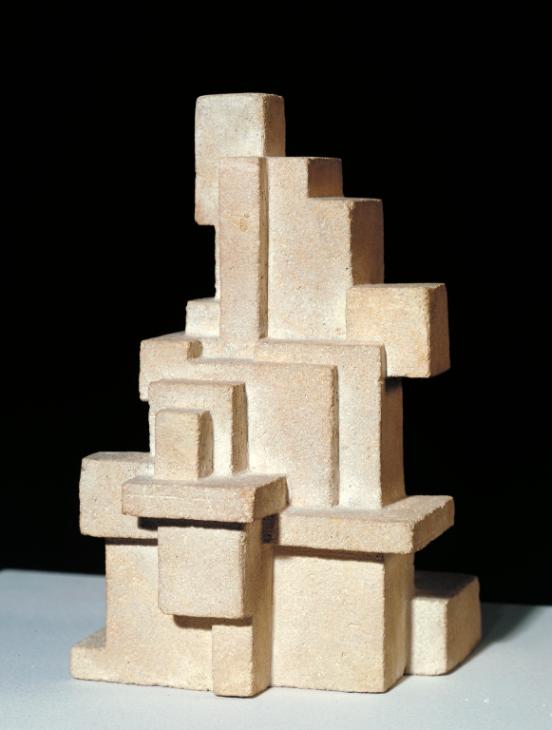  Αφηρημένος εξπρεσιονισμός-Αμερική (Πόλοκ, Στέλλα, Ρόθκο, Νιούμαν, Ντε Κούνινγκ, μετά τον Β΄ Παγκόσμιο πόλεμο).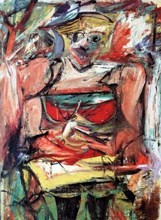 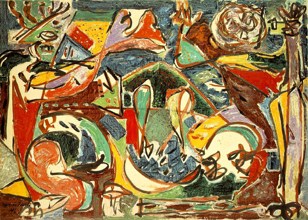 Β. Ντε Κούνινγκ: Γυναίκα 5 (1953),           Τζ. Πόλλοκ: Το κλειδί (1946)Ποπ αρτ, (Αμερική, 1950), (Α. Γουόρχολ, Ρ. Λίχτενσταιν )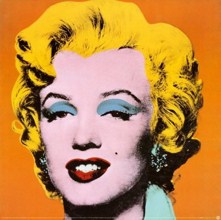 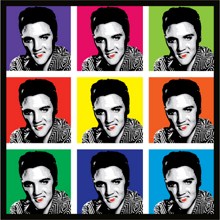                  Άντυ Γουόρχολ: Μαίριλυν Μονρόε (1962), Έλβις ΠρίσλευΟπ αρτ, (optical art), δεκαετία του ΄60 (Εσερ, Ρίλευ)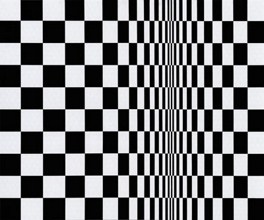 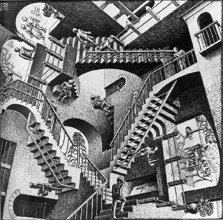 Mπ. Ρίλευ: Κίνηση στις πλατείες (1961),                 Μ. Σ. ΄Εσερ: Σχετικότητα (1953)Νεοεξπρεσιονισμός-Γερμανία (Κήφερ, Μπάζελιτς, Κλεμέντε, δεκαετία ΄70).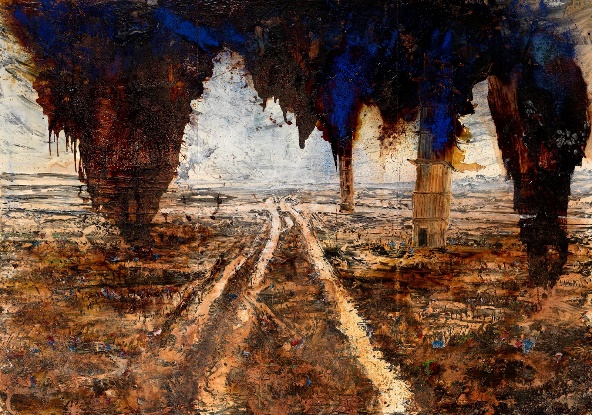 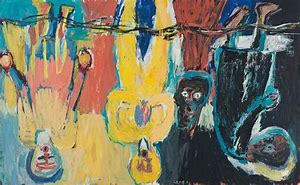 Άνζελμ Kίεφερ                                                Γκέοργκ ΜπάζελιτςΕλληνική ζωγραφική (19ος-20ος αι., Ακαδημία του Μονάχου, γενιά του ΄30, λαικοί ζωγράφοι-λαική τέχνη,  τάσεις μετά τον πόλεμο κλπ. )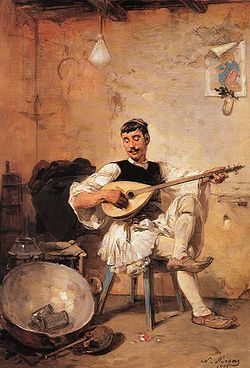 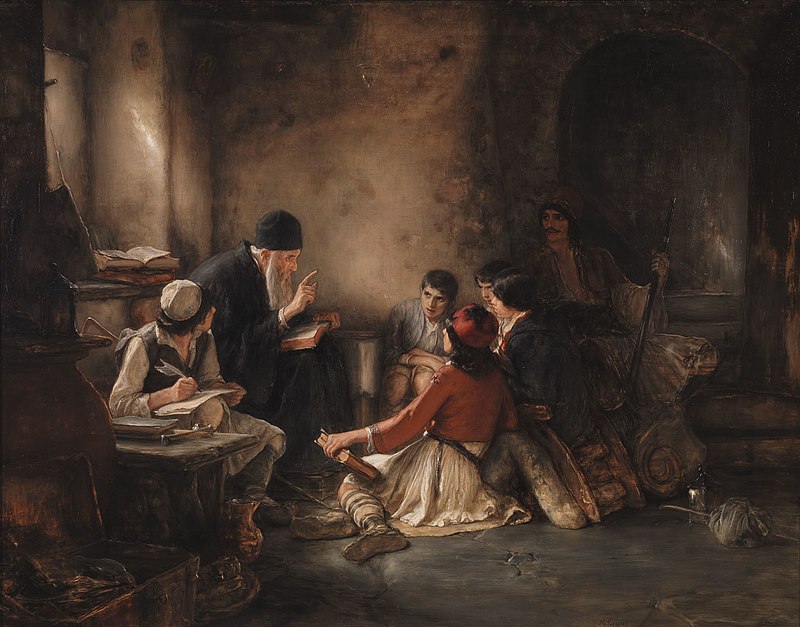 Νικηφόρος Λύτρας, Ο γαλατάς, 1895           Νικόλαος Γύζης, Το κρυφό σχολειό, 1886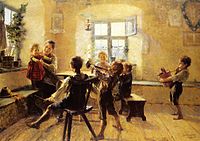 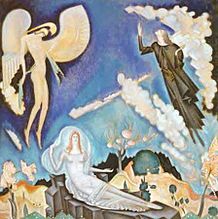 Γεώργιος Ιακωβίδης, παιδική συναυλία   Κων/νος Παρθένης, Αποθέωση του Αθανάσιου Διάκου (1931)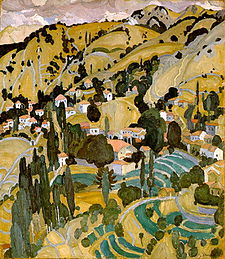 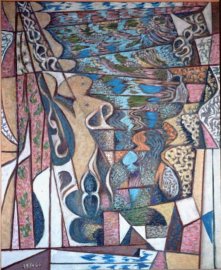        Σ. Παπαλουκάς, Το χωριό Kαμμένο        Χατζηκυριάκος Γκίκας, Βραχώδες τοπίο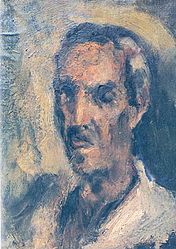 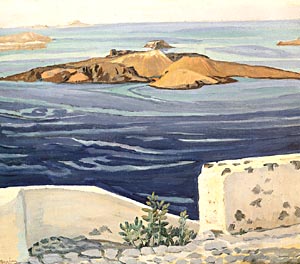 Γ. Μπουζιάνης, Αυτοπροσωπογραφία, Κ. Μαλέας, Καμμένη Σαντορίνης (π. 1918)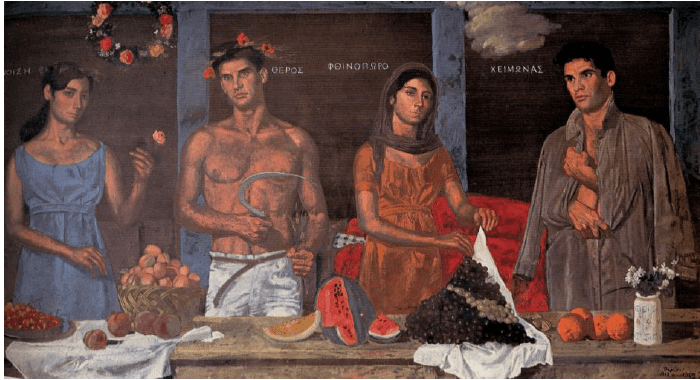 Γιάννης Τσαρούχης, Οι τέσσερις εποχές (1969)Σύγχρονοι Έλληνες εικαστικοί (Τέτσης, Μυταράς, Μπότσογλου, Μόραλης, Μαυροίδης,  Τσόκλης, Κουνέλης, Κεσσανλής, Ζογγολόπουλος κλπ.).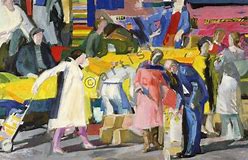 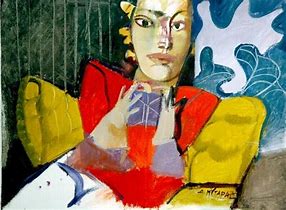 Π. Τέτσης, Λαική αγορά                                     Δ. Μυταράς, πορτρέτο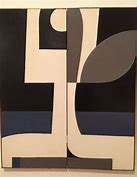 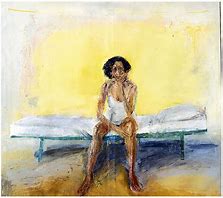       Γιάννης Μόραλης                       Χρόνης Μπότσογλου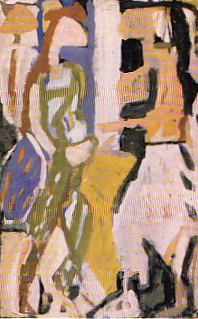 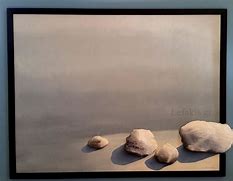 Γ. Μαυροίδης                            Κώστας Τσόκλης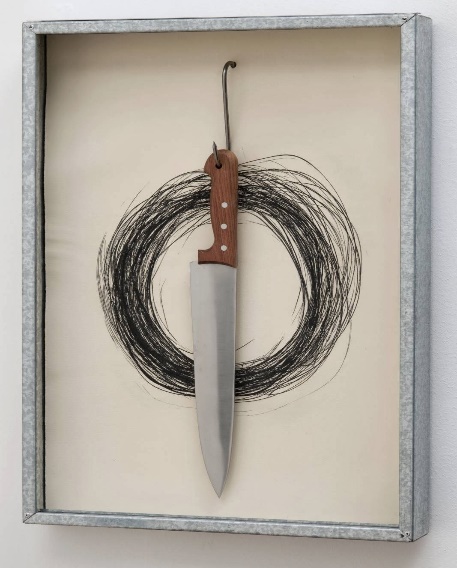 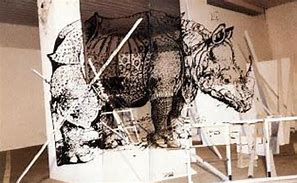 Γιάννης Κουνέλης, Αρτε πόβερα         Νίκος Κεσσανλής, mec art  Ζογγολόπουλος, Ομπρέλες        Βαρώτσος, Δρομέας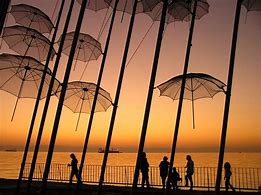 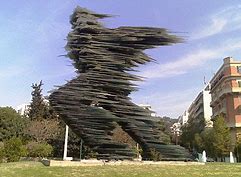 Έλληνες Ναίφ ζωγράφοι: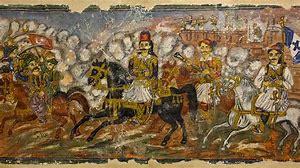 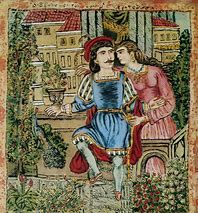 Θεόφιλος ΧατζημιχαήλΆλλα, 20ός αιώνας: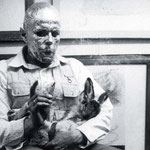 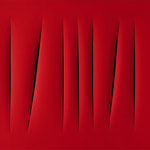 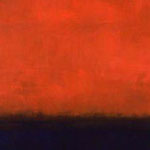                   Γιόζεφ Μπόυς                 Λ. Φοντάνα                                 Μ. Ρόθκο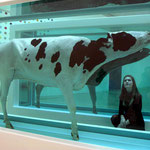 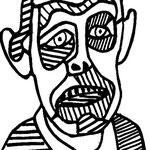 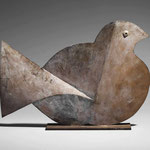            Ντ. Χήρστ                    Ντυμπυφέ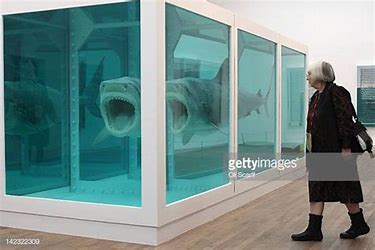 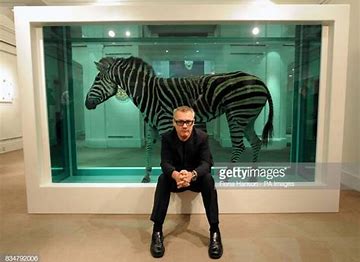 Damien Hirst, (1965-), ( Έργα δεκαετίας ΄90)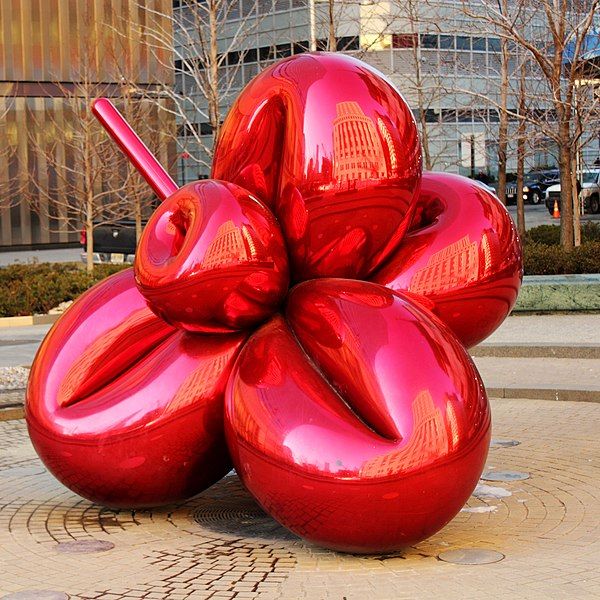 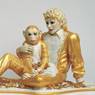 Jeff koons (1955-)Performace (Χάπενινγκ)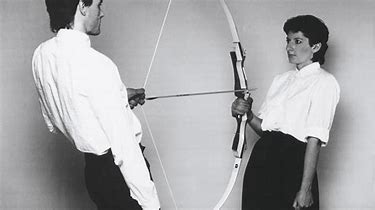 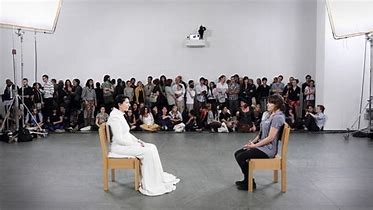 Περφόρμανς της Μαρίνας Αμπράμοβιτς https://www.kickstarter.com/projects/maihudson/marina-abramovic-institute-the-foundersArte povera, «Φτωχή τέχνη» Γιάννης Κουνέλης (1937-2017)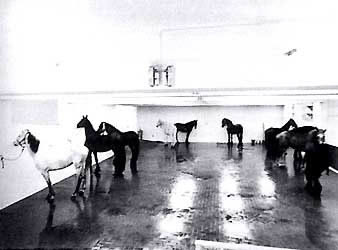 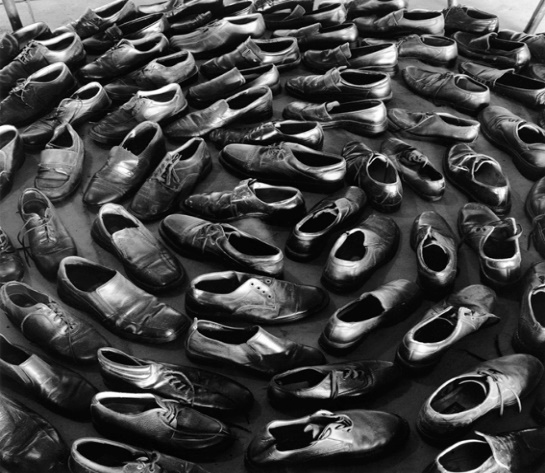 Έκθεση 12 αλόγων, 1969